122/18Mineral Titles ActNOTICE OF LAND CEASING TO BE A  MINERAL TITLE AREAMineral Titles ActNOTICE OF LAND CEASING TO BE A  MINERAL TITLE AREATitle Type and Number:Exploration Licence 29966Area Ceased on:26 March 2018Area:34 Blocks, 113.69 km²Locality:BATCHELORName of Applicant(s)/Holder(s):100% NORTH QUEENSLAND MINING PTY LTD [ACN. 152 890 643]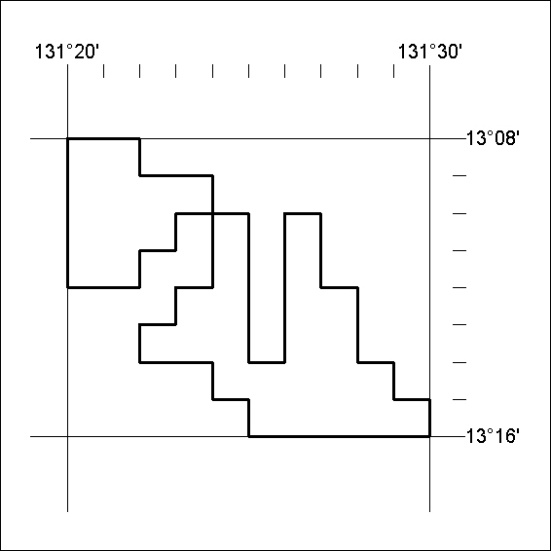 